Муниципальное бюджетное дошкольное образовательное учреждение детский сад «Теремок»Семинар – практикум для родителей
 «Играем пальчиками»Автор-составитель:Руднова Н.Н.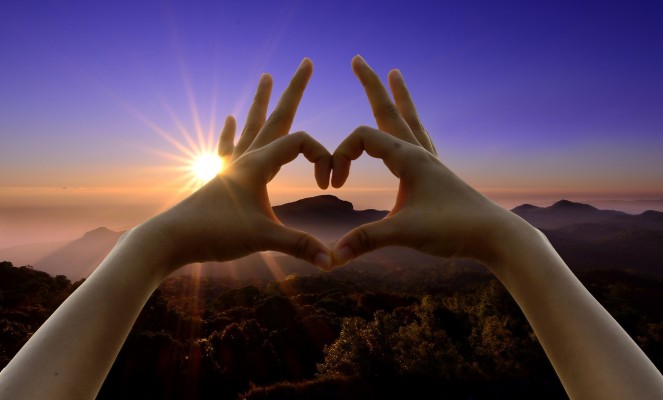 п.БорисоглебскийЦель – построение эмоционально-доверительных взаимоотношений, способствующих полноценному развитию ребенка и позитивной самореализации взрослых. Задачи:1.Пробудить интерес родителей к педагогическому процессу в ДОУ;2.Дать родителям теоретические знания о значении развития мелкой моторики рук в общем и речевом развитии ребёнка.4. Предоставить практические рекомендации по использованию игр и упражнений, направленных на развитие мелкой моторики рук.Оборудование:картотека «Пальчиковые игры», шнуровки, «сухой бассейн» с разными наполнителями: крупа, зернобобовые), аудиозаписи, памятки для родителей.Ход:Организационный моментЗдравствуйте уважаемые родители! Сегодня я хочу предложить вам принять участие в семинаре – практикуме «Играем пальчиками».Наверное, каждый из вас хорошо помнит своё детство. И, глядя на своих детей, мы часто думаем о том, как хорошо было в нашем детстве…И конфеты были слаще, и мороженое вкусней… Предлагаю вам ненадолго окунуться в прекрасный и волшебный мир детства…Беседа с родителямиВопросы:Занимались ли Ваши родителями с Вами пальчиковой гимнастикой? Как?Играли ли Вы сами с Вашими пальчиками? Расскажите, как?Как вы играете с пальчиками Вашего ребенка?«Немного теории…»«Рука – это вышедший наружу мозг человека» И. Кант. На ладони находится множество биологически активных точек. Воздействуя на них, можно регулировать функционирование внутренних органов.Например,мизинец – сердце,безымянный – печень,средний – кишечник,указательный – желудок,большой палец – голова.Следовательно, воздействуя на определенные точки, можно влиять на соответствующие этой точке орган человека.Пальчиковая гимнастика решает множество задач в развитии ребенка:- способствует овладению навыками мелкой моторики;- помогает развивать речь;- повышает работоспособность головного мозга;- развивает психические процессы: внимание, память, мышление, воображение;- развивает тактильную чувствительность;- снимает тревожность.Пальчиковые игры очень эмоциональны, увлекательны. Это инсценировка каких – либо рифмованных историй, сказок при помощи рук.Дети с удовольствием принимают участие в играх - потешках. Самый известный вариант такой игры - «Сорока-сорока», но есть и более сложные для проговаривания и показа. (совместно с родителями проводится игротренинг).Игротренинг
Пальчиковая гимнастика «Моя семья»Этот пальчик – мамочка,Этот пальчик – папочка,Этот пальчик – бабушка,Этот пальчик – дедушка,Этот пальчик – я.Вот и вся моя семья!(попеременно массируем пальцы руки, на последней строке сжимаем и разжимаем кулачки)Пальчиковая гимнастика «Капуста»Что за скрип? (сжимаем и разжимает кулаки)Что за хруст? (переплетаем пальцы рук)Это что еще за куст? (ладони с растопыренными пальцами перед собой)Как же быть без хрустаЕсли я капуста? (пальцы полусогнуты, изображают кочан).Мы капусту рубим, рубим… (ребро ладони)Мы морковку трем, трем (кулаками трем друг о друга)Мы капусту солим, солим…(щепотками)Мы капусту жмем, жмем. (сжимаем и разжимаем кулаки).Выставка - презентация демонстрационного материалаРазвитию кисти и пальцев рук способствуют не только пальчиковая гимнастика, но и разнообразные действия с предметами. Для развития мелкой моторики рук можно использовать различные предметы. В своей работе с детьми я применяю пальчиковый игротренинг с использованием подручного материала. Это может быть выкладывание узоров из бусин, пуговиц, пробок, цветных палочек, карандашей, геометрических фигур, цветных шнурков; перебирание и пересыпание круп, а также рисование пальчиками по крупе; игры с пробками и горохом; нанизывание бус.Игровая ситуация «Кукла с бусами»Маша в гости собиралась,Маша в платье наряжалась, 
Туфли новые надела,Долго в зеркало глядела. 
Причесалась не спеша,До чего же хороша! 
Бусы новые надела,Застегнула неумело, Разбежались бусы вскачь,Тише, Машенька, не плачь!(Далее родителям предлагается помочь собрать бусы (кто быстрее?)Игры с пуговицамиПодберите пуговицы разного размера и цвета. Попробуйте выложить рисунок, дома Вы можете попросить малыша сделать такой же. После того, как ребенок научится выполнять задание, предложите ему придумать свои варианты рисунков. Из пуговичной мозаики можно выложить цветок, неваляшку, снеговика, бабочку, мячики, бусы и т.д.Пуговицы можно нанизывать и на нитку, изготавливая бусы.Игры с сыпучими материалами1. Насыпаем в емкость горох или фасоль. Ребенок запускает туда руки и изображает, как месят тесто, приговаривая:"Месим, месим тесто,Есть в печи место.Будут-будут из печиБулочки и калачи".2. Насыпаем горох на блюдце. Большим и указательным пальцами берем горошину и удерживаем ее остальными пальцами (как при сборе ягод), потом берет следующую горошину, потом еще и еще — так набираем целую горсть. Можно делать это одной или двумя руками.3. Рисование по крупе. На яркий поднос тонким равномерным слоем рассыпьте мелкую крупу. Проведите пальцем ребенка по крупе. Получится яркая контрастная линия. Позвольте малышу самому нарисовать несколько хаотических линий. Затем попробуйте вместе нарисовать какие-нибудь предметы (забор, дождик, волны, буквы и т.д).4. В «сухой бассейн» помещаем горох и бобы. Ребенок запускает в него руку и старается на ощупь определить и достать только горох или только бобы.Игры с пробками от бутылокДве пробки от пластиковых бутылок кладем на столе резьбой вверх. Это — «лыжи». Указательный и средний пальцы встают в них, как ноги. Двигаемся на «лыжах», делая по шагу на каждый ударный слог:«Мы едем на лыжах, мы мчимся с горы,Мы любим забавы холодной зимы».То же самое можно попробовать проделать двумя руками одновременно.Если пробки просверлить посередине - можно использовать тоже для нанизывания бус.Игры – шнуровкиМожно использовать как фабричного производства, так и выполненного своими руками. (Многообразные шнуровки представлены на выставке). Такие игры развивают пространственную ориентировку, внимание, формируют навыки шнуровки, развивают творческие способности, способствуют развитию точности глазомера, последовательности действий. Вышивание шнурком является первой ступенькой к вышиванию иглой.Вопрос родителям:1.Какие мелкие предметы могут быть доступны детям?2.Как с ними играть? (родители приводят примеры) Есть одно правило: ВСЕ ИГРЫ С МЕЛКИМИ ПРЕДМЕТАМИ ДОЛЖНЫ ПРОИГРЫВАТЬСЯ ПОД ПРИСМОТРОМ ВЗРОСЛОГО.Игры с бусинами, макаронамиОтлично развивает руку разнообразное нанизывание. Нанизывать можно все, что нанизывается: пуговицы, бусы, рожки и макароны, сушки и т.п.Бусины можно сортировать по размеру, цвету, форме.Игры с прищепками1. Бельевой прищепкой поочередно «кусаем» ногтевые фаланги (от указательного к мизинцу и обратно) на ударные слоги стиха:«Сильно кусает котенок-глупыш,Он думает, это не палец, а мышь. (Смена рук.)Но я же играю с тобою, малыш,А будешь кусаться, скажу тебе: «Кыш!».2. Развешивание носовых платочков после стирки и закрепление их прищепками. Это несложное задание даже для ребенка, который не раз играл с прищепками, возможно, окажется не таким уж простым.  3.  ЗаключениеВсе перечисленные развивающие игры широко применяются в играх с детьми. Это – разнообразные шнуровки, игры на застёгивание и расстёгивание, дидактические кубы, разнообразные вкладыши, матрёшки, пирамидки, кубики, конструкторы, мозаики и т.п. Как же добиться того, чтобы интерес к этим играм не угасал? 
Все эти игры нужно проводить совместно с детьми, т.к. здесь необходимо участие взрослого и ободряющее внимание к трудному для ребёнка процессу шнурования, пристёгивания, если ребёнок не проявил интереса к игрушке – значит ему рано, ведь у каждого малыша индивидуальный темп развития. Можно предложить игрушку попозже – через месяц, через два. Ведь главное, чтобы игра была интересна малышу, только тогда она будет и полезна. Любые упражнения будут эффективнее, если они будут регулярны.Шпаргалка для родителейКак правильно проводить с ребёнком пальчиковые игры
Пальчиковые игры представляют собой инсценировку стихов и потешек, рифмованных историй, сказок при помощи пальцев. Благодаря играм с пальчиками дети развивают мелкую моторику, что, в свою очередь, стимулирует развитие речевых центров. Ребенок получает новые тактильные впечатления, учится концентрировать внимание и сосредотачиваться. Такие игры предназначены для детей от полугода; интерес к ним сохраняется примерно до пяти лет. Малыши выполняют упражнения для одной руки, трех-четырехлетние дети задействуют все пальцы, а после четырех лет в игру вводятся различные предметы — шарики, кубики и т.п.Пальчиковые игры и упражнения – уникальное средство для развития мелкой моторики и речи ребенка в их единстве и взаимосвязи. Разучивание текстов с использованием «пальчиковой» гимнастики стимулирует развитие речи, пространственного мышления, внимания, воображения, воспитывает быстроту реакции и эмоциональную выразительность. Ребёнок лучше запоминает стихотворные тексты; его речь делается более выразительной.Игры с пальчиками – это не только стимул для развития речи и мелкой моторики, но и один из вариантов радостного общения с близкими людьми. Когда мама для пальчиковой игры берёт малыша на руки, сажает на колени, обнимая, придерживает, когда она трогает его ладошку, поглаживает или щекочет, похлопывает или раскачивает, ребёнок получает массу необходимых для его эмоционального и интеллектуального развития впечатлений.Очень важным фактором для развития речи является то, что в пальчиковых играх все подражательные действия сопровождаются стихами. Стихи привлекают внимание малышей и легко запоминаются. Ритм и неизменный порядок слов, рифма для малыша являются чем-то магическим, утешающим и успокаивающим.Насколько ребёнку понравится игра зависит во многом от исполнения взрослого. - Для самых маленьких важно спокойно-ласковое настроение и осторожное, бережное прикосновение. - Для детей трех-пяти лет имеет большое значение выразительная мимика и речь взрослого. Конечно, для выразительного исполнения взрослому следует выучить стихи наизусть.Движения правой и левой рук контролируются разными полушариями мозга. Когда ребёнок начнёт легко выполнять нужные движения одной рукой, научите его выполнять те же движения другой рукой, а затем сразу двумя руками.Для малыша двух-трёх лет некоторые игры станут особенно интересны, если вы для его пальчиков свернёте бумажные колпачки-куколки. Фломастером можно нарисовать на колпачке глазки, ротик, рубашку, пуговки, вырезать из цветной бумаги и приклеить гребешок, клюв, крылышки, шапочку и др.Этапы разучивания игр:Взрослый сначала показывает игру малышу сам.Взрослый показывает игру, манипулируя пальцами и ручкой ребёнка.Взрослый и ребёнок выполняют движения одновременно, взрослый проговаривает текст.Ребёнок выполняет движения с необходимой помощью взрослого, который произносит текст.Ребёнок выполняет движения и проговаривает текст, а взрослый подсказывает и помогает.Рекомендации:Не проводите игру холодными руками. Руки можно согреть в тёплой воде или растерев ладони.Если в новой игре имеются не знакомые малышам персонажи или понятия, сначала расскажите о них, используя картинки или игрушки.Пальчиковые игры с детьми до 1.5 лет проводите как показ или как пассивную гимнастику руки и пальцев ребёнка.Детям старше 1.5 лет можно время от времени предлагать выполнить движения вместе.Если сюжет игры позволяет, можно «бегать» пальчиками по руке или спине ребёнка, щекотать, гладить и др.Используйте максимально выразительную мимику.Делайте в подходящих местах паузы, говорите то тише, то громче, определите, где можно говорить очень медленно, повторяйте, где возможно, движения без текста.Выбрав две-три игры, постепенно заменяйте их новыми.Проводите занятия весело, «не замечайте», если малыш на первых порах делает что-то неправильно, поощряйте успехи.С какого возраста можно начинать использовать пальчиковые игры и пальчиковую гимнастику?-  Пальчиковую гимнастику следует начинать делать в возрасте полугода (с 6 – 7 месяцев). Ежедневно в течение 2 – 3 минут поглаживайте ручки ребенка, разминайте его ладошки и пальчики. Это даст малышу необходимую сенсорную «пищу». Пальчиковые игры следует начинать использовать в общении с ребенком с двух лет.Пальчиковые игры – не единственное средство развития мелкой моторики рук ребенка. Например, можно дать малышу макароны – пусть сидит, перебирает. Что лучше помогает развивать координацию рук?- Конечно, можно и даже нужно использовать все возможные способы развития мелкой моторики рук ребенка (игрушки, рисование, лепка и т.д.). Но пальчиковые игры обладают весомым преимуществом: ребенок осваивает их в процессе живого и эмоционально-насыщенного общения со взрослым.Если Вы используете в общении с ребенком пальчиковые игры, значит, Вы помогаете его развитию. Ведь, как известно, у малышей развитие мелкой моторики рук всегда влечет за собой и развитие речи. А развитие координации движений руки способствует подготовке руки к письму и рисованию.Шпаргалка для родителейДля чего нужна пальчиковая гимнастика?Известный педагог В.А. Сухомлинский сказал: "Ум ребенка находится на кончиках его пальцев".Эти выводы не случайны. Действительно, рука имеет большое "представительство" в коре головного мозга, поэтому пальчиковая гимнастика имеет большое значение для развития ребенка.  Что же происходит, когда ребенок занимается пальчиковой гимнастикой?Выполнение упражнений и ритмических движений пальцами индуктивно приводит к возбуждению в речевых центрах головного мозга к резкому усилению согласованной деятельности речевых зон, что в конечном итоге, стимулирует развитие речи.Игры с пальчиками создают благоприятный эмоциональный фон, развивают умение подражать взрослому, учат вслушиваться и понимать смысл речи, повышают речевую активность ребенка.Малыш учится концентрировать своё внимание и правильно его распределять.Если ребенок будет выполнять упражнения, сопровождая их короткими стихотворными строчками, то его речь станет более чёткой, ритмичной, яркой, и усилится контроль за выполняемыми движениями.Развивается память ребенка, так как он учится запоминать определённые положения рук и последовательность движений.У малыша развивается воображения и фантазия. Овладев всеми упражнениями, он сможет рассказывать руками «целые » истории.В результате освоения всех упражнений кисти рук и пальцы приобретут силу, хорошую подвижность и гибкость, а это в дальнейшем облегчит овладения навыками письма.Пальчиковые игры, по мнению ученых – это отображение реальности окружающего мира - предметов, животных, людей, их деятельности, явлений природы. В ходе игры дети, повторяя движения взрослых, активизируют моторику рук. Тем самым вырабатывается ловкость, умение управлять своими движениями, концентрировать внимание на одном виде деятельности.Упражнения для пальчиковой гимнастики подбираются обязательно с учетом возраста ребенка. Начинать пальчиковую гимнастику рекомендуется с разминки пальцев: сгибания и разгибания. Можно использовать для этого упражнения резиновые игрушки с пищалками или массажные мячУпражнение начинается с объяснения. Сначала все упражнения выполняются медленно. Если ребенок не может самостоятельно принять позу и выполнить требуемое движение, педагог(родитель) берет руку ребенка в свою и действует вместе с ним; можно научить ребенка самого поддерживать одну руку другой или помогать свободной рукой действиям работающей. Постепенно от показа переходят к словесным указаниям. При выполнении упражнений обращается внимание на качество составления фигуры, согласованность движений отдельных пальцев и всей кисти. Эти соблюдаются при проведении пальчиковой гимнастики с детьми любого возраста.К Вашему внимаю хочу предоставить несколько пальчиков гимнастик которые практикуются для детей 2-3 лет:Тесто:Тесто мнем, мнем, мнем!Тесто жмем, жмем, жмем!Пироги мы испечем!(Очень энергично сжимаем и разжимаем руки в кулачки одновременно и поочередно)Моем руки:Ах, вода, вода, водаБудем чистыми всегда! ("моем руки" ритмично потирая ладошки)Брызги - вправо, брызги - влево!(пальчики сжаты в кулачок, затем с силой выпрямить пальчики)Мокрым стало наше тело!ПОМНИТЕ! Любые упражнения будут эффективны только при регулярных занятиях. Заниматься надо ежедневно около 5 минут.Источник: https://nsportal.ru/detskiy-sad/materialy-dlya-roditeley/2018/01/16/seminar-praktikum-dlya-roditeley-palchikovye-igry